                                                                                                                                              Утверждено:Директор школы 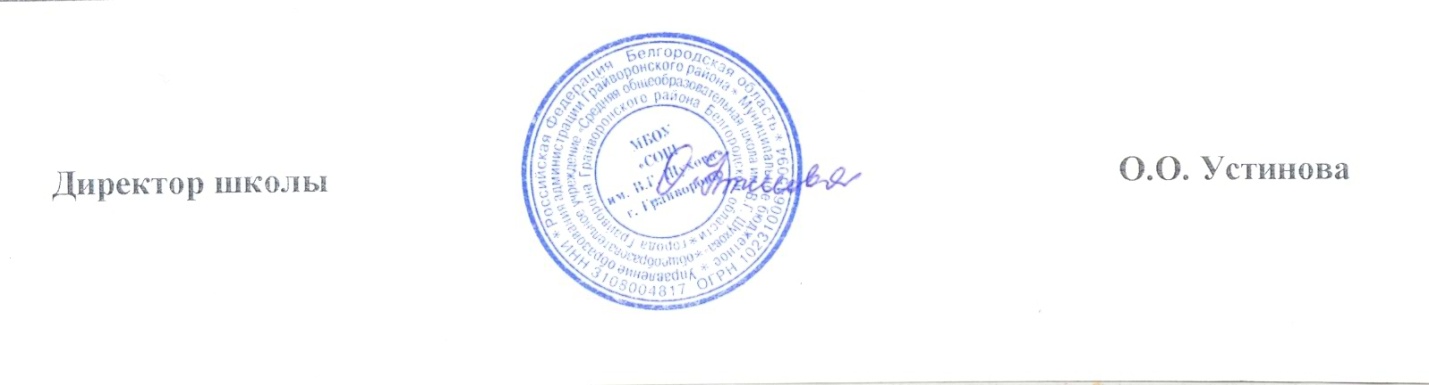 График проведения ВПРв МБОУ «СОШ им.В.Г.Шухова» г.Грайворона в 2022-2023 году№класспредметДата проведения5Русский язык Ч 121.09.20225Русский язык Ч.223.09.20225Математика 29.09.20225Окружающий  мир 27.09.20226Математика 22.09.20226Русский язык 20.09.20226 История  27.09.20226Биология  29.09.20227Математика 29.09.20227Русский язык 27.09.20227 1 предмет из   предметов :география, история, биология, обществознание11.10.20227 2 предмет из   предметов :география, история, биология, обществознание13.10.20228 Иностранный язык анг/нем20.092022, 21.092022, 22.092022, 23.092022, 8Русский язык 04.10.20228Математика 06.10.20228 1 предмет из   предметов :география, история, биология, обществознание, физика11.10.20228 2  предмет из   предметов география, история, биология, обществознание, физика 13.10.20229Русский язык 11.10.20229 Математика  13.10.20229 1  предмет из   предметов география, история, биология, обществознание, физика, химия 04.10.20229 2  предмет из   предметов :география, история, биология, обществознание, физика,,химия 06.10.2022